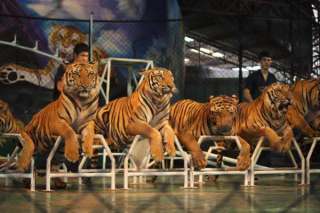 Pattaya - Noon Up Night
(3,500.- Baht / Per Person) Min 2 PaxDestination  :  Pattaya (Chonburi Province)Tour Duration : Everyday 11:00 a.m. until approximately 10:30 p.m.Start and End  : The trip start from Bangkok, and return to Bangkok.Suitable For : Couple, Family, Single TravelerActivities*Sriracha Tiger Zoo, Walking Street and Night Life In Pattaya For this tour, you don't have to get up early to dash onto the minivan. Just wake up naturally and enjoy your breakfast and lunch at your hotel and at your leisure in the morning. You will be picked up from your hotel lobby around 11:00 – 11:30 am and freshly start your today's highlight tour. You will be arranged to visit the following highlights in our program:-01:00 p.m.  Arrive Sriracha Zoo “Go here for the 3 Shows”11:00 a.m.  Depart from your hotel in Bangkok to Sriracha Tiger Zoo* Amazing Circus.
* Exciting shows are Crocodile wrestling.
* Elephant Show. Great act! 
Carry your camera for sure. Food and drinks are available inside, but you can always carry your own.
Optional Tour:-
* For 30 baht you can buy a bunch of bananas to feed the elephants.
* For 50 baht you can buy a bottle of milk and feed a baby tiger. The baby tigers are in cages and you feed them 
through a cage.
* For 150 baht to take a photo clicked with the scorpion queen.
* There are lots of opportunities to have your picture taken with different animals. 
You can have your picture taken with ; a baby tiger, a small crocodile, a deer, on an elephant. 
Each picture is a 150 baht. They print the picture up for you as you wait and it comes in a Tiger Zoo 
cardboard frame. 
If you have a camera, you are allowed to take pictures as well - you have to pay the 100 baht.
This is a must visit place and recommend this to all those who are visiting Pattaya.04:00 p.m.  Arrive Pattaya Beach. Free time at your leisure in Pattaya area. Make your day at the beach as active or relaxing as you wish. Release all your stress and start relax with yourself, your family or your special person.
Enjoy the sunset and, when turning around watch the vibrant nightlife of Pattaya and recharge your soul . It will be party-time for more than one million visitors per year.

06:30 p.m.  Arrive to Walking Street and Night Life In Pattaya
Walking Street is closed to vehicles from 6:00 pm to 2 am, and car parking is provided at the end of Bali Hai Pier. The area includes seafood restaurants, live music venues, beer bars, discothèques, sports bars, go-go bars, and nightclubs, and is illuminated at night by many colored neon signs. The closing time of 2:00 am has been extended for many entertainment establishments.
Pattaya Walking Street You can selected from a good sort of sea-food restaurants to Indian, Italian, European, Thai or several different countries by your own.

20:30 p.m.  Pick up at the end of Bali Hai Pier to your hotel in Bangkok.
Such is the diversity of the entertainment on offer, for some people, Walking Street is the sole reason for visiting Pattaya.Price Include : Transportation all tour by comfortable minivan, vehicle or car with  Licensed English Speaking Tour Guide.We also provide Passengers Insurance Travel Planning Service For Every Traveler.Sriracha Tiger Zoo Admission Fee,We provide bottled water & Refreshing Towel to clients.We provide first aid kit but you may like to bring your own, especially if you are allergic to certain drugs, or want added items.Price Exclude :Personal ExpenseService charge 3.5% for paying by credit card chargeAll optional tourPersonal expenses such as drinks, tip etc.Other service not mentioned in the programMealThings To Bring  :Camera, Hat, Personal Medicine, Long shirt, Long trousers, 
Trekking shoes or sport shoes, Sun Glasses, Sun Screen Lotion*PRICE AND ITINERARY ARE SUBJECT TO CHANGE WITHOUT PRIOR NOTICE*